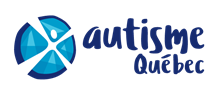 Inscription – Répits de Québec2019-2020Inscription – Répits de Québec2019-2020IDENTIFICATIONIDENTIFICATIONIDENTIFICATIONIDENTIFICATIONNOM DU PARTICIPANT : DATE DE NAISSANCE : NOM DU PARENT :COORDONNÉES DU PARENT (courriel et téléphone) : NOM DU PARTICIPANT : DATE DE NAISSANCE : NOM DU PARENT :COORDONNÉES DU PARENT (courriel et téléphone) : NOM DU PARTICIPANT : DATE DE NAISSANCE : NOM DU PARENT :COORDONNÉES DU PARENT (courriel et téléphone) : NOM DU PARTICIPANT : DATE DE NAISSANCE : NOM DU PARENT :COORDONNÉES DU PARENT (courriel et téléphone) : CHOIX DES DATESCHOIX DES DATESCHOIX DES DATESCHOIX DES DATESDATESSOUS-GROUPESEnfants/préados : 6 à 13 ansAdos/adultes : 14 ans et plusSOUS-GROUPESEnfants/préados : 6 à 13 ansAdos/adultes : 14 ans et plusCHOIX(Sélectionner les dates que vous désirez avoir)Je n’ai pas de préférence, mais j’aimerais avoir       répits. Je n’ai pas de préférence, mais j’aimerais avoir       répits. Je n’ai pas de préférence, mais j’aimerais avoir       répits. Je n’ai pas de préférence, mais j’aimerais avoir       répits. 30 août au 2 septembre (3 jours)EnfantsEnfants6 au 8 septembreAdos-adultes Ados-adultes 13 au 15 septembreEnfantsEnfants20 au 22 septembreAdos-adultes Ados-adultes 27 au 29 septembreEnfantsEnfants4 au 6 octobre Ados-adultes Ados-adultes 11 au 14 octobre (3 jours)EnfantsEnfants18 au 20 octobreAdos-adultes Ados-adultes 25 au 27 octobreEnfantsEnfants1 au 3 novembreAdos-adultes Ados-adultes 8 au 10 novembreEnfantsEnfants15 au 17 novembreAdos-adultes Ados-adultes 22 au 24 novembreEnfantsEnfants29 novembre au 1er décembreAdos-adultes Ados-adultes ☐6 au 8 décembreEnfantsEnfants☐13 au 15 décembreAdos-adultes Ados-adultes ☐27 au 29 décembreEnfantsEnfants☐3 au 5 janvierAdos-adultes Ados-adultes ☐10 au 12 janvierEnfantsEnfants☐17 au 19 janvierAdos-adultes Ados-adultes ☐24 au 26 janvierEnfantsEnfants☐31 janvier au 2 févrierAdos-adultes Ados-adultes ☐7 au 9 févrierEnfantsEnfants☐14 au 16 févrierAdos-adultes Ados-adultes ☐21 au 23 févrierEnfantsEnfants☐28 février au 1er marsAdos-adultes Ados-adultes ☐6 au 8 marsEnfantsEnfants☐13 au 15 marsAdos-adultes Ados-adultes ☐20 au 22 mars EnfantsEnfants☐27 au 29 marsAdos-adultes Ados-adultes ☐3 au 5 avrilEnfantsEnfants☐10 au 13 avril (3 jours)Ados-adultes Ados-adultes ☐17 au 19 avril EnfantsEnfants☐24 au 26 avrilAdos-adultesAdos-adultes☐1er au 3 maiEnfantsEnfants☐8 au 10 mai Ados-adultesAdos-adultes☐15 au 18 mai (3 jours)EnfantsEnfants☐22 au 24 maiAdos-adultesAdos-adultes☐29 au 31 maiEnfantsEnfants☐5 au 7 juinAdos-adultesAdos-adultes☐PAIEMENTPAIEMENTPAIEMENTPAIEMENTLes frais seront payés par : Je désire avoir un reçu :  Oui                    NonSi les frais sont payés par le CLSC, veuillez indiquer le nom de la personne à qui nous devrons faire parvenir la facturation. De plus, veuillez joindre les coordonnées complètes de votre CLSC. Il est important de l’inscrire même si c’est la même personne que l’an dernier.Retourner ce document avec la fiche d’information du participant (seulement si vous ne nous avez pas envoyé la fiche d’information pour l’inscription au camp d’été 2019) à l’adresse : services@autismequebec.org 
Les frais seront payés par : Je désire avoir un reçu :  Oui                    NonSi les frais sont payés par le CLSC, veuillez indiquer le nom de la personne à qui nous devrons faire parvenir la facturation. De plus, veuillez joindre les coordonnées complètes de votre CLSC. Il est important de l’inscrire même si c’est la même personne que l’an dernier.Retourner ce document avec la fiche d’information du participant (seulement si vous ne nous avez pas envoyé la fiche d’information pour l’inscription au camp d’été 2019) à l’adresse : services@autismequebec.org 
Les frais seront payés par : Je désire avoir un reçu :  Oui                    NonSi les frais sont payés par le CLSC, veuillez indiquer le nom de la personne à qui nous devrons faire parvenir la facturation. De plus, veuillez joindre les coordonnées complètes de votre CLSC. Il est important de l’inscrire même si c’est la même personne que l’an dernier.Retourner ce document avec la fiche d’information du participant (seulement si vous ne nous avez pas envoyé la fiche d’information pour l’inscription au camp d’été 2019) à l’adresse : services@autismequebec.org 
Les frais seront payés par : Je désire avoir un reçu :  Oui                    NonSi les frais sont payés par le CLSC, veuillez indiquer le nom de la personne à qui nous devrons faire parvenir la facturation. De plus, veuillez joindre les coordonnées complètes de votre CLSC. Il est important de l’inscrire même si c’est la même personne que l’an dernier.Retourner ce document avec la fiche d’information du participant (seulement si vous ne nous avez pas envoyé la fiche d’information pour l’inscription au camp d’été 2019) à l’adresse : services@autismequebec.org 
